Географічні загадкиВчитель Дубковецька Т.Ю.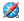 У мене в долонях країни,
Річки, гори, океани.
Здогадалися, в чому тут фокус?
Я тримаю ...
(Глобус.)
 Він стоїть на тонкій ніжці
У кабінеті на віконці,
А на ньому-то, віриш-немає,
Умістився цілий світ!
(Глобус.)
 У чотирьох Бочках
Шість Китів засолене.
(Земля: Океани і Материки.)Кругла Бочка
333 ободочка.
(Земля і паралелі.)Глобус ділить рівна
Умовна лінія.
Вище - північ, нижче - південь.
Назви кордон, друг.
(Екватор.)
 Там завжди буває літо -У вересні, у квітні.І довший окружність цяІнших паралелей.Хором скажуть всі хлопці:"Ця лінія - ...!"(Екватор.)Зверху полюс, знизу полюс.
Посередині жаркий пояс.
(Екватор.)Глобус весь перетинають,Сходяться на полюсах.Поступово посуваютьСтрілки на будь-яких годинах.Через сушу, океаниПролягли ...(Меридіани.)Старший серед них - екватор.І від півночі до півдняЦі лінії, хлопці,Паралельні всі один одному.Здогадатися ви зуміли,Що ж це? ...(Паралелі.)Я ходив по різних країнах,
Плив по річках, океанах,
По пустелі ішов відважно -
На одному аркуші паперовому.
(Географічна карта.)У мене в столі зберігається
Куля земної на ста сторінках!
(Атлас.) 
 Прилад цей вірноДорогу підкаже,
Магнітна стрілкаНа північ вкаже.
(Компас.)
 Візьми, дружок,
Мене в похід!
Зі мною ніхто
Не пропаде!
Дорогу
Точно покажу!
Куди йти, -
Завжди скажу!
(Компас.)
 Північ - 
Там, де багато хуртовин. 
Там, де жарко - 
Буде... 
(Південь.)Знає всякий: старий і молодий, 
Що на карті точка - ...
(Місто.)
 Головне місто держави,
Хоч республіки, хоч царства.
Тут кмітливість нагоді:
Ось Москва, вона - ...
(Столиця.)З цим містомІншим не зрівнятися.
Головний в країні він,
Зветься ... 
(Столиця.)Території країни
Ви, хлопці, повинні знати,
Щоб листи всім писати,
Щоб відправляти посилки.
Є Рязанська, Тверська,
А у вас яка?
Область.)Тут гори-велетні -Тибет, Алтай, Памір,Карпати і Балкани.Їх знає цілий світ.Тут річки - Об і Ангара,Дон, Волга, Олена і Кура.Різноманіття лісівУ рідній для нас ...(Євразії.)Ми знайдемо на глобусі
Два різних полюси!
А біля Південного знайдемо
Материк, покритий льодом!(Антарктида.)Тут, серед полярних крижин,Важливо топчеться пінгвін.Цей материк безлюдний,І пінгвін тут ролі гіда.Він готовий повідати людям,Як прекрасна...(Антарктида.)Там снують акули, стрибають горили.
Страшні «великі злі крокодили
Будуть вас кусати, бити і ображати».
Пам'ятаєте те місце, де можна гуляти?
(Африка.)
 Розпечена від жаруПустельна Сахара.Зате серед савани -Слони і мавпи,Леви, зебри і жирафикиГуляють в жаркій ...(Африці.)Лише в країні великий, зеленої
Кенгуру живе тямущий.
Він дітей своїх не покине,
Він з собою їх у сумці носить.
(Австралія.)
 Це диво-материк,Він красивий і невеликий.І на ньому всього однаМальовнича країна.В інших місцях таких звірівЗможу знайти ледь я,Адже кенгуру серед степівГуляє лише в ...(Австралії.)В морі плаває чобіт 
Тисячі років і не змок! 
А на ньому живе народ - 
Хто його нам назве?(Італія італійці.)

Ось в оточенні синіх морів
Зелений пливе чобіток.
У ньому, на подарунки на Різдво
Або на Новий рік,
Заховане відразу стільки всього,
Що не об'їдеш за рік:
Міста старовинні,
Річки і канали,
Гаї апельсинные,
Яхти, карнавали,
Гори і так далі...
І це все - ...
(Італія.)Маленький шматочок суші, -
Але буває іноді
Він великим, і навіть дуже, 
А навколо завжди вода.
(Острів.)На кільце схожий той острів,
Нам потрапити туди не просто.
Але на карті я знайшов
Той кораловий...
(Атол.)
 Нам на уроці розповідав Ваня:
Кораловий острів в океані,
Форму кільця він колись знайшов,
А називається острів - ...(Атол.)
 На уроці я дізналася,
Де в морях ростуть корали.
У формі сушіння острів є -
Назви його нам тут.
(Атол.)
 Ці суперводоемы
Все на глобусі знайдемо ми,
Тому що в цілому світі
Їх небагато - лише чотири!(Океани: Тихий, Атлантичний, Індійський і Північний Льодовитий.)Він пливе, виблискуючи на сонці
Цей острів крижаний,
Він великий, і не хитнеться
Навіть могутньою хвилею.
(Айсберг.)Читаю на карті назви різні:
Чорне, Біле, Жовте, Червоне...
А з вигляду - зелене, сіре, синє,
Коли поглянеш - воно дуже гарне.
(Море)

Між іншим, кажуть, 
Що є кольорові моря.
Зможеш швидко, без ради,
Відгадати чотири кольори?
(Географію вчив точно не даремно я:
Чорне і Біле, Жовте і Червоне.)
 Бачиш - «мглою небо криє»,
Хвилі ходять, вітер виє:
Сильна Буря на морі
Човнам маленьким на горі.
(Шторм.)
 Вдень з моря на сушу дме,
Вночі - в іншу сторону.
Ти назвати б мені допоміг
Той прибережний вітерець.
(Бриз.)
 Якщо вглиб материкаВін забрів з океану,Значить, будуть хмари,А часом і урагани.До нас приходить з дощем він,Вологий вітряний ...(Циклон.)Хисткий і непостійний,
Нанос прибережний, піщаний пагорб,
Що від пориву вітру
Готовий бігти два метри.
(Дюна.)
 Давай-ка слово назвемо:
Великий природний водойму,
Що замкнений міцно берегами.
Відповідь ми точно знаємо з вами.
(Озеро.)
 Є в сибірській тайзі нашої
Більше моря диво-чаша.
У окруженье диких скель,
Це - озеро ...
(Байкал.)

Я широка, я глибока,
Я отражаю хмари,
Тримаю шлях здалеку -
Текуча ...(Річка.)

Я не мовчу, я клопочу, 
Колеса млина кручу,
І човнів легкі стада
Несе моя вода.
(Річка.)

Ця стрічка блакитна,
Така неспокійна,
Між лісами в'ється
І об берег б'ється.
Манить стрічка рибака.
Що за стрічка? .... 
(Річка.)

Я не маленький струмок,
Я і ширше, і довший!
А ще я глибока,
Тому що я...
(Річка.)Два брата удалих в пучину вод
Прасуються все, та тільки ось досада - 
Їм не зійтися довіку... І ось, два брата,
Зустрічають порізно захід... схід...
(Два береги.)(О. Ушакова ■)Річка тихо нам дзюрчала,
Щоб знайшли її початок - 
Тихий, слабкий струмочок
Під назвою...
(Витік.)Назви річкове ложе.
Сам не знаєш? Друг допоможе.
(Русло.)
 Тут ви відгадати допоможете мені
Яму глибоку в річці на дні.
Важливий секрет я відкрию вам тут:
У ній, за переказами, чорти живуть.
(Вир.)
 Я стою на кручі,
Я не бачив місця краще!
Десь там, внизу, прилив.
Але високий крутий...
(Обрив.)
 У цьому місці мілководному
Можна перейти річку,
Якщо міст для переходу
Не вдасться вам знайти.
(Брід.)
 
На карті Північної Америки - точка.
У ній радісно зустрілися мама і донька.
І тільки один одного вони зустріли -
На чистому англійському вони задзюрчало.
На жаль, я англійською не дуже сильна,
Я тільки запам'ятала їх імена,
Такі красиві, кольору лазурі:
Одне Місіс Іпі, інше - Міс Урі.
(Річки Міссісіпі та Міссурі.)
 Цей крихта водойма
Весь затягнуть ряскою,
І живуть жаби в ньому,
А ще карасики.
(Ставок.)Ну, звичайно, це диво! -
Ось вже котрий вік
Навіть самим жарким літом
На її вершині сніг!
(Гора.)Щоб ту кручу підкорити,
Альпіністом потрібно бути.
Ти відповідай мені на запитання:
Що за кам'яний скеля?
(Скеля.)
 У тій немаленькою гори
Характер тихий до пори.
Але може так статися -
Вибухне, задимиться!
(Вулкан.)Я даю визначення:
У вигляді чаші поглиблення
На вершині у вулкана.
Думай, друже, здаватися рано.
(Кратер.)
 Земля затремтіла, вулкан задимівся,
Вогонь з-під попелу і каміння пробився.
І ось вже з жерла вулкана потік
Розплавленої гірської породи потік!
(Лава.)
 Поблизу від вулканів буває часом
Природний джерело з гарячою водою,
Що б'є струменем окропу разом з парою.
Звичайним фонтанів він зовсім не пара.
(Гейзер.)Пагорби прикрасили долину
Своєю довгою вервечкою.
Сказав учитель мудрий наш:
«Та ланцюг пагорбів зветься ...»
(Кряж.)
 Позаду аеродром.Ми летимо години чотири.Бачимо тундру під крилом,А потім - ліси Сибіру.Там взимку мете заметіль.Цей хвойний ліс - ...(Тайга.)Тут берези - по коліна. 
Щипають мох оленячі стада. 
Їх пасе з сім'єю каюр, 
Чум у них з димних шкур.(Тундра.)
 В ній пісків великі купи
Називаються бархани,
І за ним йдуть верблюди,
Розтягнувшись караваном.
(Пустеля.)У находці геолога багато заліза,
І тим вона людям, звісно, корисна.
Серед копалин цінного завжди
Вважалася добута в шахті...
(Руда.)
 Без праці 
Не видобувається в шахті...
(Руда.)
 Скам'яніла смола
Доісторичних рослин,
Що змогла стати в нагоді нам
Для всяких дивних прикрас.
(Бурштин.)
 Це паливо, сировина
З землі качають.
«Чорним золотом» його 
Люди величають.
(Нафта.)Місто доріг (загадка-анаграма)

Під гостинним дахом
Зібралися друзі у Міші -
Він скликав до себе гостей
З різних областей.

Там був присутній Женоров,
Веалокин і Адголов,
Атукров, Агултев, Вохлов,
І Ажегов і Даргоглов.

Був у зустрічі важливий привід,
Кожен уявляв своє місто.
Хто з вас готовий назвати
Ці дев'ять міст?

(Женоров - Воронеж, Веалокин - Миколаїв, Адголов - Вологда, Атукров - Воркута, Агултев - Ветлуга, Вохлов - Волхов, Даргоглов - Волгоград.)Вгору